FINANCIAL SERVICES IICompetencies:	Perform accounting operations					Week 2.3			Perform spreadsheet operations			Organize special events			Participate on a teamAll assignments are due on Fridays unless otherwise specified.Monday, November 2Accounting I:		22-5 Mastery; 22-6 Challenge – Ex. Cr. (2nd Day, if needed)Accounting II:		C. 4 Study GuideMS Office:		Unit J – Chapter Work together in classBus. Prin.:		Production Quiz over C. 8 “Credit Cards and Online Shopping”			(Due Friday – Work on it through the week.)1:30 p.m.		ASRTuesday, November 3		ELECTION DAY – Youth at the BoothAccounting I:		C. 22 Study GuideAccounting II:		Review C. 4 Study GuideMS Office:		Unit J – Concepts Review and Skills Review1:30 p.m.		ERTWednesday, November 4Accounting I:		Review C. 22 Study GuideExcel Spreadsheets:	Unit J – Ind. Chl. 1/Customer Demographics1:30 p.m.		GMTThursday, November 58:45 a.m. to 9:45 a.m.  BPA CHAPTER MEETING – MP Room – Professional Dress today.Accounting I:		C. 22 TESTAccounting II:		C. 4 TESTExcel Spreadsheets:	Unit J – Ind. Chl. 2/Memberships1:30 p.m.		PMTFriday, November 6Accounting I:		23-1 Work Together, On Your Own, ApplicationBus. Prin.:		C. 8 Production Quiz due today.Excel Spreadsheets:	Unit J – Ind. Chl. 3/Golf Sales1:30 p.m.		SAM Set-up – Begin Unit A?Looking ahead……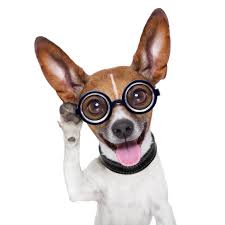 11-10-15 – Region 14 Officer Meeting – Central Crossing HS11-12-15/11-13-15 – Sophomore Visitation/Shadow Days/College Visits 11-11-15 – Canned Food Drive ends!  Make a Difference & Donate today!11-19-15 - State Leadership Conference!11-20-15 – Jean’s Day